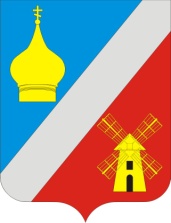 АДМИНИСТРАЦИЯФедоровского сельского поселенияНеклиновского района Ростовской областиРАСПОРЯЖЕНИЕс. ФедоровкаВ целях приведения распоряжения Администрации Федоровского сельского поселения от 07.06.2019г. №46 «О создании комиссии по проведению торгов (аукционов, конкурсов), по продаже муниципального имущества, права на заключение договоров аренды муниципального имущества муниципального образования «Федоровское сельское поселение» в соответствие, в связи с изменением персональных данных секретаря комиссииУтвердить прилагаемые изменения в составе комиссии согласно приложению №1 к настоящему распоряжению.Контроль за выполнением распоряжения оставляю за собой.Глава Администрации Федоровского сельского поселения			       Л.Н. ЖелезнякПриложение №1К распоряжению АдминистрацииФедоровского сельского поселенияОт 31.07.2019 г.  №68СОСТАВКомиссии по проведению торгов (аукционов, конкурсов)По продаже муниципального имущества и права на заключение договоров аренды муниципального имущества муниципального образования«Федоровское сельское поселение», изложить в следующей редакции:«31» июля 2019 г.                                                                      №  68Внесение изменений в РаспоряжениеАдминистрации Федоровского сельского  поселения  №46 от 07 июня 2019г. «О создании комиссии по проведению торгов (аукционов, конкурсов), по продаже муниципального имущества, права на заключение договоров аренды муниципального имущества муниципального образования «Федоровское сельское поселение»ФИОДолжностьЖелезняк Лилия Николаевна- председатель комиссииГлава Администрации Федоровского сельского поселенияГончарова Татьяна Васильевна-заместитель председателя комиссииНачальник отдела экономики и финансов Администрации Федоровского сельского поселенияМаудер Ксения Андреевна-секретарь комиссииВедущий специалист Администрации Федоровского сельского поселенияЧлены комиссии:Члены комиссии:Нистиренко Анастасия АлександровнаВедущий специалист Администрации Федоровского сельского поселенияШилова Елена СергеевнаВедущий специалист Администрации Федоровского сельского поселенияКарпенко Ольга ВикторовнаВедущий специалист Администрации Федоровского сельского поселения